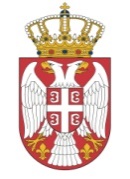 Република СрбијаМИНИСТАРСТВО ЗА РАД, ЗАПОШЉАВАЊЕ,БОРАЧКА И СОЦИЈАЛНА ПИТАЊАИнспекторат за радОдељење/Одсек/Група инспекције рада у ______________Број: ______________________Датум: _____________________Место: _____________________КОНТРОЛНА ЛИСТА -  ИНСПЕКЦИЈСКИ НАДЗОР ИЗ ОБЛАСТИ ДЕЧЈЕГ РАДАКонтролна листа је саставни део записника о инспекцијском надзору бр.______________________извршенoм дана _________године  у периоду  од _________ до __________ године1.ПОДАЦИ О ПОСЛОДАВЦУ:Назив привредног друштва/предузетника: Матични број:  ПИБ: Претежна шифра делатности:Назив делатности:____________________________________________________________________________Адреса седишта привредног друштва/предузетника: ___________________________________________________________________________________________________________Лични подаци законског заступника привредног друштва/предузетника-оснивача: ____________________________________________________________________________Адреса издвојене јединице:____________________________________________________________________________Назив и адреса  организационог дела у коме се врши инспекцијски надзор:____________________________________________________________________________2. ПОДАЦИ О МАЛОЛЕТНИМ ЗАПОСЛЕНИМА:Укупан број запослених малолетних лица код послодавца 	- у радном односу  на неодређено време ________, на одређено време _________	Од укупног броја малолетних запослених, навести број:- са пуним радним временом: ______________	- са непуним радним временом: ____________	- на пробном раду: 	______________________- на приправничком раду: _________________	- преко агенције за уступање запослених:_____- преко омладинске задруге:________________- волонтера:	_____________________________Послодавац тренутно нема ангажованих малолетних лица, али их је ангажовао у претходних годину дана: 																			ДА		НЕ1. Да ли послодавац радно ангажује малолетна лица ван радног односа?      	ДА		НЕПол ангажованих малолетних лица: женски ________ мушки _______Степен образовања малолетних лица: - незавршена основна школа _____________- завршена основна школа _____________- похађа средњу школу _____________- завршена средња стручна школа ____________2. Број радно ангажованих малолетних лица: - по уговору о привременим и повременим пословима __________               - од тога преко омладинске задруге _________*- по уговору о делу _________- по уговору о волонтирању ________- по неком другом уговору (навести којем)       ______________________________________*Малолетна лица се у складу са чланом 23. ставом 6. Закона о задругама могу ангажовати преко омладинских задруга само под условима из радног односа; свако ангажовање малолетних лица путем уговора о привременим и повременим пословима, требало би евидентирати као прекршај. Радно ангажована малолетна лица раде на следећим пословима: ______________________________________, број извршилаца: _________________________________________________, број извршилаца: _________________________________________________, број извршилаца: _________________________________________________, број извршилаца: ___________3. Да ли су уговори о радном ангажовању малолетних лица ван радног односа у складу са законом? 											ДА +8	НЕ 04. Да ли послодавац уговоре о раду малолетних запослених и уговоре о радном ангажовању малолетних посленика држи у простору где запослени раде? 				 ДА +4  НЕ 05. Да ли код послодавца има радно ангажованих малолетних лица на фактичком раду?  											ДА      	НЕ Навести број ангажованих лица и послове које обављају на фактичком раду:_______________Послодавац  који  радно  ангажује  лица  без  правног  основа – без уговора о раду или другог уговора који регулише рад ван радног односа сматра се нерегистрованим, инспекцијски надзор се  врши у складу са чланом 33. ст. 3. и 4. Закона о инспекцијском надзору и предузимају се  мере прописане Законом о раду. Уколико послодавац ангажује малолетна лица без закључења одговарајућег уговора са њима процена ризика инспектора рада, независно од других фактора процене, мора бити „критично“.6. Да ли малолетна лица запослена или радно ангажована код послодавца имају навршених 15 година живота? 							 											ДА	НЕУколико послодавац ангажује лица млађа од 15 година старости процена ризика инспектора рада, независно од других фактора процене, мора бити „критично“.7. Да ли постоји сагласност родитеља, старатеља или усвојиоца за рад малолетног лица?    										           ДА +8  НЕ 08. Да ли постоји сагласност надлежног медицинског органа за рад малолетних лица?											         ДА +8    НЕ 03. ОСНОВНА ПРАВА МАЛОЛЕТНИХ ЛИЦА9. Да ли постоје индиције да су малолетна лица принуђена да обављају послове код послодавца? 		                       							              ДА    НЕ 10. Да ли су права, обавезе и одговорности адекватно уређене општим актом, колективним уговором и уговором о раду, у складу са законом?   			          ДА +8   НЕ 011. Да ли су у претходних годину дана код послодавца покренути поступци за заштиту од злостављања на раду у којима су се као жртве појављивала малолетна лица?                                                                                                                                    ДА 0   НЕ +312. Да ли је у претходних годину дана код послодавца било других инцидената везаних за процес рада, радне обавезе и радну дисциплину и безбедност на раду, у којима су као жртве учествовала малолетна лица?					        ДА 0   НЕ +313. Да ли су малолетна лица дисциплински кажњавана због кршења радне дисциплине или непоштовања радне обавезе, у претходних годину дана?		        ДА 0     НЕ +314. Да ли послодавац примењује све мере безбедности и заштите здравља на раду?Примењује све прописане мере безбедности и заштите здравља на раду...               +10Примењује већину прописаних мера безбедности и заштите здравља на раду...        +7Не примењује већину прописаних мера безбедности и заштите здравља на раду...   +3Не примењује мере безбедности и заштите здравља на раду...                                        015. Да ли је послодавац обавестио сва малолетна лица о процени ризика обављања послова и мерама за отклањање ризика, у складу са Законом о безбедности и здрављу на раду?										         ДА +8    НЕ 04. УСЛОВИ РАДА МАЛОЛЕТНИХ ЛИЦА16. Да ли малолетна лица код послодавца обављају послове у складу са њиховом радном способношћу? 								           ДА +8  НЕ 017. Да ли послодавац поштује ограничења радног времена малолетних лица:- да ли је распоред радног времена малолетних лица у складу са законом?    ДА +5	НЕ 0- пуно радно време малолетних лица износи 35 радних часова недељно        ДА +5	НЕ 0- малолетна лица не раде прековремено					          ДА +5	НЕ 0- у претходних годину дана забележени су случајеви прековременог рада малолетних       ДА +3   НЕ 0лица- малолетна лица не раде ноћу						          ДА +5 	НЕ 0- у претходних годину дана забележени су случајеви рада ноћу који не спадају у законске изузетке										                                                                                                                                                          ДА +3	НЕ 0- малолетна лица не учествују у прерасподели радног времена		          ДА +5 	НЕ 0- у претходних годину дана забележени су случајеви прерасподеле радног времена малолетних лица								          ДА +3	НЕ 0- малолетна лица раде у сменама						          ДА +3	НЕ 018. Да ли малолетна лица обављају послове у адекватним условима рада?   											        ДА +10   НЕ 019. Да ли се поштују одредбе закона о пробном раду у односу на малолетна лица?   									                     ДА +7    НЕ 020. Да ли се поштују одредбе закона о радном односу приправника у односу на малолетна лица? 										                                                                                                                                                                ДА +7   НЕ 021. Да ли се поштују одредбе о одморима и одсуствима малолетних лица?   ДА +7  НЕ 022. Да ли је основна зарада малолетних лица идентична основној заради пунолетних лица која раде на истим пословима, у односу на број радних часова?	                                                                                                                                            ДА +7  НЕ 023. Да ли постоје обраћања синдиката или савета запослених послодавцу у претходних годину дана у вези услова рада малолетних лица и послова које они обављају?											           ДА 0  НЕ +3УТВРЂИВАЊЕ СТЕПЕНА РИЗИКАНадзором утврђени: 1) максимални број у односу на бодоване ставке: ___________2) утврђен број бодова: _________ 3) ПРОЦЕНАТ ИМПЛЕМЕНТАЦИЈЕ ПРОПИСА (утврђен број бодова у односу на максимални број по бодованим ставкама): _______________	У односу на утврђен проценат имплементације прописа степен ризика је следећи: Незнатан (96-100%)  Низак (89-95%)           Средњи (71-88%)        Висок (51-70%)           Критичан (1-50%)      Утврђени степен ризика за послодавцаПрилог 2- Образац уз записник о извршеном инспекцијском надзору Република СрбијаМИНИСТАРСТВО ЗА РАД, ЗАПОШЉАВАЊЕ,БОРАЧКА И СОЦИЈАЛНА ПИТАЊА- Инспекторат за рад -Број: ___________________Датум: ___________. годинеАдреса: __________________ОБРАЗАЦ О ДЕЧИЈЕМ РАДУ  КОЈИ ЈЕ САСТАВНИ ДЕО ЗАПИСНИКА О ИЗВРШЕНОМ  ИНСПЕКЦИЈСКОМ НАДЗОРУ1. ПОДАЦИ О ПОСЛОДАВЦУ:Пословно име и адреса седишта послодавца: _________________________________________________________________________________________________________________________________________Одговорно лице  (име и презиме, адреса и ЈМБГ) _____________________________________________________________________________________________________________________________________* послодавац који није уписан у регистар надлежног органа сматра се нерегистрованим и надзор се врши у складу са чланом 33. Закона о инспекцијском надзору                   Матични број послодавца:                            ПИБ послодавца: Ванредни инспекцијски надзор се врши: - по пријави о незаконитом дечијем раду, - по другој пријави,- по службеној дужности. Датум последњег извршеног инспекцијског надзора код послодавца  којим је обухваћен и дечији рад: ___________________________.године.2. ПОДАЦИ О МАЛОЛЕТНИМ ЗАПОСЛЕНИМА:2.1. Укупан број запослених малолетних лица код послодавца:_______________, од тога: 	- у радном односу  на неодређено време _______________. - у радном односу  на одређено време     _______________.	Од укупног броја малолетних запослених број лица:- са пуним радним временом је: _______________,	- са непуним радним временом је: _____________,	- на пробном раду је: 	_______________________,- на приправничком раду је: __________________,	2.2. Број  запослених малолетних лица по полу:-мушки: __________,-женски: _________ .2.3. Послодавац тренутно нема запослена  малолетна лица, а у периоду од 01.01. претходне године  имао је __________малолетних запослених  / није имао малолетне запослене.									2.4. Укупан број радно ангажованих малолетних лица код послодавца ван радног односа:_______________, од тога:- по уговору о привременим и повременим пословима ___________,                 - од тога преко омладинске задруге _______________*,- по уговору о делу __________________,- по уговору о волонтирању _______________,- по неком другом уговору (навести којем) _____________________________________.*Малолетна лица се у складу са чланом 23. ставом 6. Закона о задругама могу ангажовати преко омладинских задруга само под условима из радног односа; свако ангажовање малолетних лица путем уговора о привременим и повременим пословима, требало би евидентирати као прекршај. 2.5. Број  радно ангажованих лица  лица по полу:-мушки: __________,-женски: __________.2.6. Укупан број  малолетних лица на фактичком раду код послодавца:_______________,2.7. Број  малолетних лица на фактичком раду код послодава  по полу:-мушки: __________,-женски: __________.2.8. Малолетна лица код послодавца раде на следећим пословима: ______________________________________, број: ___________,______________________________________, број: ___________,______________________________________, број: ___________,______________________________________, број: ___________.Малолетна лица затечена на фактичком раду раде на следећим пословима:______________________________________, број : ___________,______________________________________, број : ___________,______________________________________, број : ___________.2.9. Да ли уговори о  раду и други уговори које је послодавац закључио са малолетним лицима садрже све прописане елементе? 							ДА / НЕ 2.10.. Да ли послодавац уговоре о раду и друге уговоре у складу са Законом о раду које је закључио са малолетним лицима  држи на месту где ова лица раде? 				ДА / НЕ2.11. Да ли  запослена или радно ангажована малолетна лица код послодавца имају навршених 15 година живота? 							ДА / НЕ2.12. Број малолетних лица која раде код послодавца, а немеју навршених 15 година живота:______________.2.13 . Да ли постоји писана  сагласност родитеља, старатеља или усвојиоца за рад малолетног лица? 											ДА /НЕ2.14. Да ли постоји налаз надлежног здравственог органа којим се утврђује да је  малолетно  лице способно за обављање послова за које је  засновало радни однос и да такви послови нису штетни за његово здравље? 																	ДА / НЕ3. ОСНОВНА ПРАВА МАЛОЛЕТНИХ ЛИЦА3.1. Да ли постоје индиције да су малолетна лица принуђена да обављају послове код послодавца?											ДА / НЕ3.2. Да ли је послодавац утврдио посебна права, обавезе и мере у вези са безбедношлћу и здрављем на раду младих (нарочито у вези са њиховим духовним и телесним развојем)? 											ДА / НЕ3.3.  Да ли је послодавац обавестио сва малолетна лица о процени ризика обављања послова и мерама за отклањање ризика, у складу са Законом о безбедности и здрављу на раду? ДА / НЕ4. УСЛОВИ РАДА МАЛОЛЕТНИХ ЛИЦА4.1. Да ли малолетна лица код послодавца обављају послове за које им је утврђена здравствена способност? ДА / НЕ4.2. Да ли послодавац поштује ограничења радног времена малолетних лица:- да ли је распоред радног времена малолетних лица  утврђен у складу са законом? 											    ДА / НЕ- да ли је  пуно радно време малолетних лица дуже  од 35 радних часова недељно? 											    ДА / НЕ- да ли је  пуно радно време малолетних лица дуже  од 8  радних часова дневно? ДА / НЕ - да ли малолетна лица  раде прековремено? ДА / НЕ - да ли је извршена прерасподела радног времена малолетних лица? ДА / НЕ- да ли  малолетна лица  раде ноћу, осим у изузецима одређеним Законом о раду? ДА / НЕ 4.3. Да ли су примењене мере безбедности и здравља на раду на месту рада малолетних лица? ДА / НЕ 4.4. Да ли је основна зарада малолетних лица идентична основној заради пунолетних лица која раде на истим пословима, у односу на број радних часова?           ПОСЛОДАВАЦ                                                                  ИНСПЕКТОР РАДА       ____________________                                                              ____________________ЈМБГ:Да ли је било статусних промена у периоду од годину дана рачунајући од дана вршења инспекцијског надзора?данеСтепен ризикаНезнатанНизакСредњиВисокКритичанСтепен ризикаСтепен ризикаНАДЗОРУ ПРИСУТАНМ.П.ИНСПЕКТОР РАДА____________________________________________Да ли је послодавац уписан у регистар надлежног органа? дане*Да ли је било статусних промена у периоду од годину дана рачунајући од дана вршења инспекцијског надзорадане